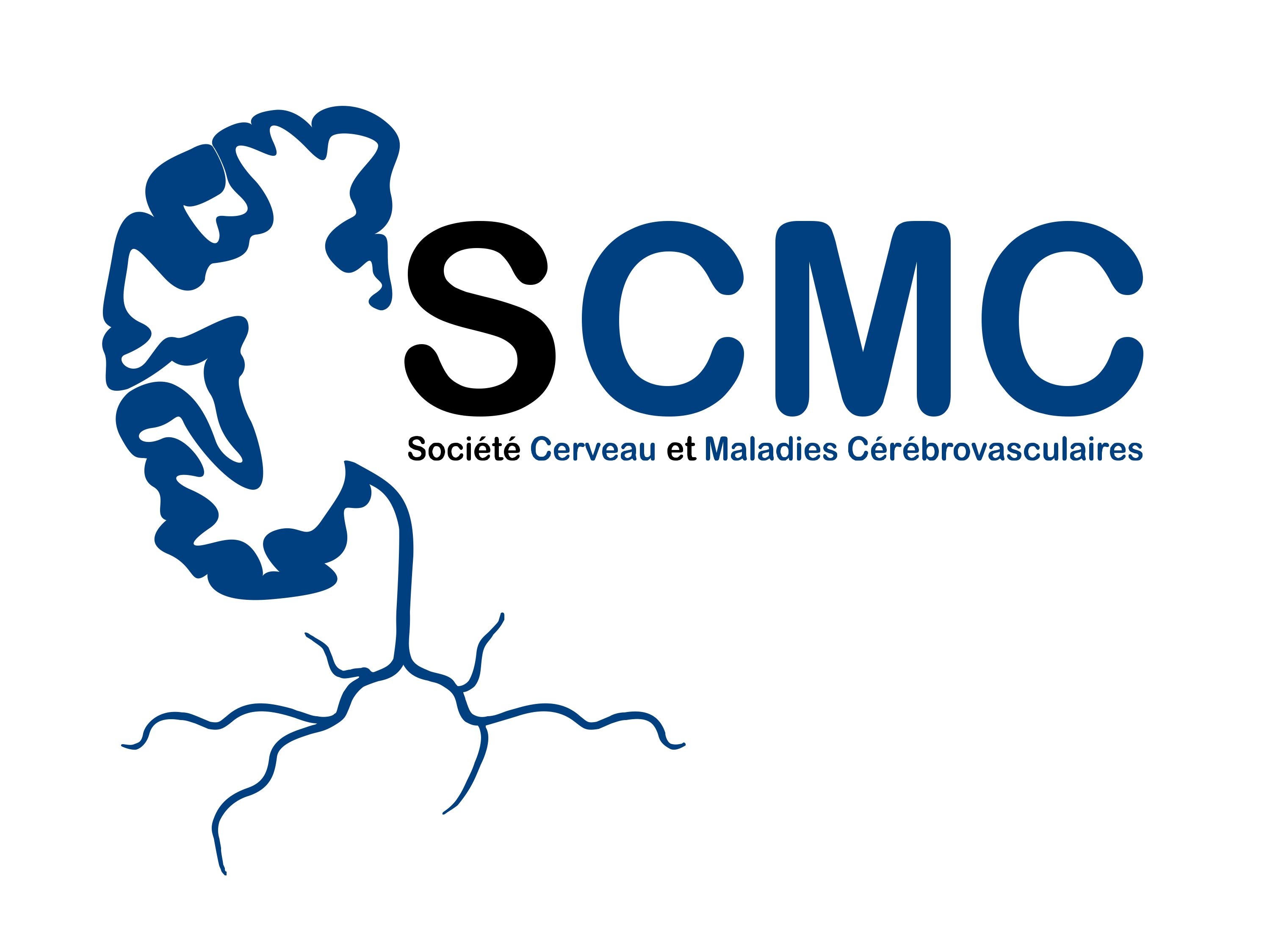 PARIS – Salle Polyvalente – 12 Février 2013Faculté de Pharmacie, 4 avenue de l’Observatoire, 75006 PARISRER B station LuxembourgPour plus d’info cliquez sur le lien suivant : http://www.scmc.asso.fr/9h00 - 9h20		Accueil9h20 - 9h30		Mot de Henri Schroeder, Président de la SCMCModérateurs : Pascale Schumann-Bard et Isabelle Margaill9h30 - 10h15	Les inhibiteurs de recapture de la sérotonine améliorent la récupération fonctionnelle après un accident vasculaire cérébralIsabelle Loubinoux (Toulouse, France)10h15 - 10h30	Impact de l’axe foie-cerveau sur l’ischémie cérébrale et l’efficacité de la thrombolyse	Eloise Le Marchand (U919, Caen, France)10h30 - 10h45	Is the increase of mBDNF expression after rt-PA perfusion plasmin-dependant?Marion Rodier (U1013, Dijon, France)10h45 - 11h00	Sequential MRI studies of brain alterations before and during stroke in a model of renovascular chronic arterial hypertension in the ratBenjamin Ménard (UMR6301, CERVOxy, Caen, France)11h00 - 11h30	Pause-café et visite des postersModérateurs : Jean-Luc Daval et Valérie Besson11h30 - 11h45	Impact of an ischemic episode on the physiology of Bergmann glial cellsRomain Helleringer (UMR8619, Orsay, France)11h45 - 12h00	Implication de la poly(ADP-ribose)polymérase dans les effets de l’activateur tissulaire du plasminogène recombinant sur la barrière hémato-encéphalique après une ischémie cérébrale chez la sourisFei Teng (EA4475, Paris, France)12h00 - 12h15	Effet de l’érythropoïétine sur la dysfonction mitochondriale post-traumatiqueAnne Millet (Réanimation pédiatrique, Grenoble, France)12h15 - 12h45	Assemblée générale ordinaire de la SCMC12h30 - 13h00	Assemblée générale extraordinaire de la SCMC13h00 - 14h15	Déjeuner libreModérateurs : Myriam Bernaudin et Vincent Berezowski14h15 - 14h30	Mesenchymal stem cell or monocytes/macrophages as a cellular therapy to target EPO signaling in gliomaAurélie Gérault (UMR 6301, CERVOxy, Caen, France)14h30 - 14h45	Passage of nucleoside analogues accross the blood-brain barrier using squalenoyl nanovectorsAlice Gaudin (UMR CNRS 8612, Chatenay-Malabry, France)14h45 – 15h30	Souris déficientes pour MAP6/STOP: un modèle expérimental de troubles neuro-développementaux reliés à la schizophrénie	Annie Andrieux (Grenoble, France)15h30 - 15h45	Pause-café et visite des postersModérateurs : Henri Schroeder et Carine Ali15h45 - 16h15	Remise du prix de thèse SCMC et conférence du récipiendaire :Détection de VCAM-1 par IRM à haut champs dans l'ischémie cérébraleMagalie Fréchou (EA4475, Paris, France)16h15 - 16h30	Environmental enrichment enhances episodic-like memory and modulates task-evoked brain activation in adult miceMarianne Léger (EA4259, Caen, France)16h30 - 16h45	Towards a new treatment for memory disorders: chronic co-modulation of 5-HT4 and 5-HT6 serotonergic receptors	Anne Quiedeville (EA4259, Caen, France)16h45 - 17h00	Vers une imagerie TEP des récepteurs 5-HT1A fonctionnelsGuillaume Becker (CNRS UMR 5292, INSERM U1028, Lyon, France)17h00	Clôture de la réunion